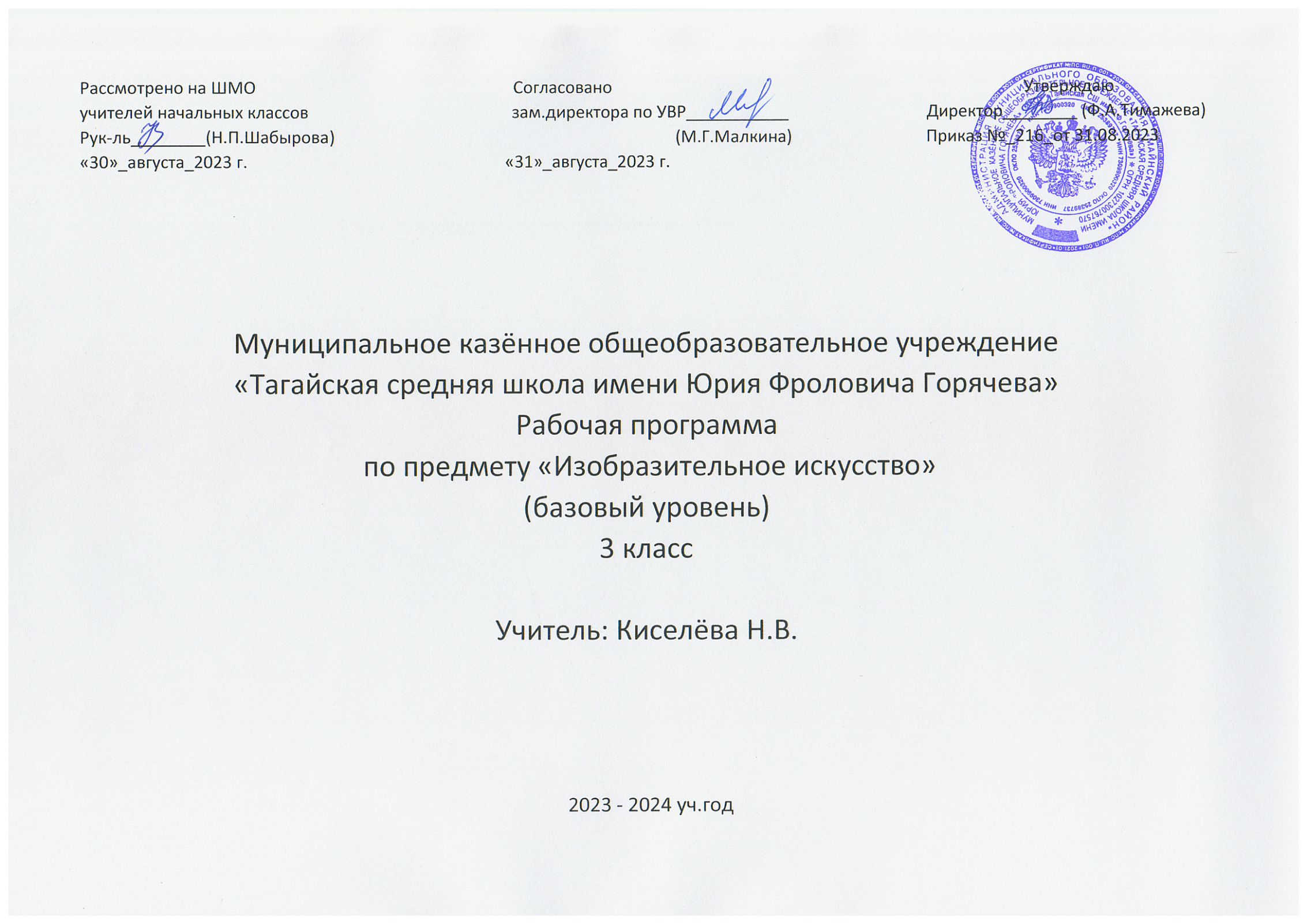 ПОЯСНИТЕЛЬНАЯ ЗАПИСКАРабочая программа по изобразительному искусству разработана на основании: - Приказа Минобрнауки России от 06.10.2009 № 373 (ред. от 31.12.2015 N 1576) «Об утверждении и введении в действие федерального государственного образовательного стандарта начального общего образования».- Приказа Министерства Просвещения Российской Федерации от 28.12.2018 г. № 345 «О федеральном перечне учебников, рекомендованных к использованию при реализации имеющих государственную аккредитацию образовательных программ начального общего, основного общего, среднего общего образования. - Примерной основной образовательной программы начального общего образования, одобренной решением федерального учебно-методического объединения по общему образованию (протокол от 8 апреля 2015 г № 1/15).- Основной образовательной программы начального общего образования МКОУ «Тагайская СШ им. Ю.Ф.Горячева».- предметной линии учебников системы «Школа России». 1-4 классы; «Изобразительное искусство. Рабочие программы. 1-4 классы» – М.: Просвещение 2018г. - учебника «Изобразительное искусство. Искусство вокруг нас. 3 класс» под редакцией Б.М. Неменского- М.: Просвещение 2021 г.Цель учебного предмета «Изобразительное искусство» в общеобразовательной школе — формирование художественной культуры учащихся как неотъемлемой части культуры духовной, т. е. культуры мироотношений, выработанных поколениями; развитие эмоционально-нравственного потенциала ребенка, его души средствами приобщения к художественной культуре как форме духовно-нравственного поиска человечества.Эти ценности как высшие ценности человеческой цивилизации, накапливаемые искусством, должны быть средством очеловечения, формирования нравственно-эстетической отзывчивости на прекрасное и безобразное в жизни и искусстве, т. е. зоркости души ребенка.Программа создана на основе развития традиций российского художественного образования, внедрения современных инновационных методов и на основе современного понимания требований к результатам обучения. Программа является результатом целостного комплексного проекта, разрабатываемого на основе системной исследовательской и экспериментальной работы.Смысловая и логическая последовательность программы обеспечивает целостность учебного процесса и преемственность этапов обучения. Отсюда вытекают задачи предмета «Изобразительное искусство»: художественно-эстетическое развитие учащихся, социализации личности, вхождение в мир человеческой культуры, самопознание и самоидентификация, развитие в деятельностной форме творчества каждого ребенка.МЕСТО УЧЕБНОГО ПРЕДМЕТА В УЧЕБНОМ ПЛАНЕУчебная программа «Изобразительное искусство» разработана для 1-4 классов начальной школы. На изучение предмета отводится 1ч в неделю, всего на курс — 135ч. Предмет изучается: в 1 классе — 33ч в год, во 2-4 классах — 34ч в год (при 1ч в неделю).УЧЕБНО-МЕТОДИЧЕСКОЕ ОБЕСПЕЧЕНИЕДанная программа обеспечена учебно-методическими комплектами для 1-4 классов общеобразовательных организаций. В комплекты входят следующие издания под редакцией Б. М. Неменского.ПрограммыНеменский Борис Михайлович, Неменская Лариса Александровна, Горяева Нина Алексеевна и др. Изобразительное искусство. Рабочие программы. Предметная линия учебников под редакцией Б.М. Неменского 1-4 классы. Пособие для учителей общеобразовательных организаций.УчебникиЛ.А. Неменская. Изобразительное искусство. Ты изображаешь, украшаешь и строишь. 1 класс;Е.И. Коротеева. Изобразительное искусство. Искусство и ты. 2 класс;Е.И. Коротеева. Изобразительное искусство. Искусство вокруг нас. 3 класс;Л.А. Неменская. Изобразительное искусство. Каждый народ — художник. 4 класс.Пособия для учащихсяЛ.А. Неменская.Изобразительное искусство. Твоя мастерская. Рабочая тетрадь. 1 класс;Л.А. Неменская.Изобразительное искусство. Твоя мастерская. Рабочая тетрадь. 2 класс;Л.А. Неменская.Изобразительное искусство. Твоя мастерская. Рабочая тетрадь. 3 класс;Л.А. Неменская.Изобразительное искусство. Твоя мастерская. Рабочая тетрадь. 4 класс.Пособие для учителейИзобразительное искусство. Поурочные планы. 1-4 классы.Изобразительное искусство. Поурочные планы. 3 класс. Составитель С.Б. Дроздова. Волгоград: «Учитель», 2018.Материально-техническое обеспечениеБиблиотечный фонд (книгопечатная продукция)Федеральный государственный образовательный стандарт начального общего образованияПримерная программа начального общего образования по изобразительному искусствуРабочие программы по изобразительному искусствуУчебно-методические комплекты по программе, выбранной в качестве основной для проведения уроков изобразительного искусстваУчебники из других УМК по изобразительному искусству. Эти учебники могут быть использованы учителем как часть методического обеспечения кабинетаУчебники по изобразительному искусствуРабочие тетради в соответствии с используемым комплектом учебниковМетодические пособия (рекомендации к проведению уроков изобразительного искусства)Методические журналы по искусствуУчебно-наглядные пособия в виде таблиц и плакатовХрестоматии литературных произведений к урокам изобразительного искусстваЭнциклопедии по искусству, справочные изданияАльбомы по искусствуКниги о художниках и художественных музеяхКниги по стилям изобразительного искусства и архитектуры. Книги по стилям в искусстве необходимы для самостоятельной работы учащихся, они могут использоваться как раздаточный материал при подготовке учащихся к творческой деятельности, для подготовки сообщений, творческих работ, исследовательской проектной деятельностиСловарь искусствоведческих терминовПечатные пособияПортреты русских и зарубежных художниковТаблицы по цветоведению, перспективе, построению орнамента. Таблицы, схемы могут быть представлены в демонстрационном (настенном) и индивидуальном видеТаблицы по стилям архитектуры, одежды, предметов бытаСхемы по правилам рисования предметов, растений, деревьев, животных, птиц, человекаТаблицы по народным промыслам, русскому костюму, декоративно-прикладному искусствуДидактический раздаточный материал: карточки по художественной грамотеИнформационно-коммуникационные средстваМультимедийные обучающие художественные программы. Электронные учебники. Мультимедийные обучающие программы и электронные учебники ориентированы на систему дистанционного обучения, носят проблемно-тематический характер и обеспечивают дополнительные условия для изучения отдельных предметных тем и разделов стандарта.Электронные библиотеки по искусству. Электронные библиотеки включают комплекс информационно-справочных материалов, ориентированных на различные формы художественно-познавательной деятельности, в том числе исследовательскую проектную работу. В состав электронных библиотек входят электронные энциклопедии и альбомы по искусству (изобразительное искусство, музыка), аудио- и видеоматериалы, тематические базы данных, фрагменты культурно-исторических текстов, текстов из научно-популярных изданий, фотографии, анимация (на CD-ROM либо в сетевом варианте).Игровые художественные компьютерные программы.Технические средства обучения (ТСО)КомпьютерМультимедиапроекторАудиторная доска с магнитной поверхностью и набором приспособлений для крепления таблиц и репродукцийЭкран Экранно-звуковые пособия Аудиозаписи по музыке, литературные произведения. Комплекты компактдисков и аудиокассет по темам и разделам курса для каждого классаDVD-фильмы:памятники архитектуры;художественные музеи;виды изобразительного искусства;творчество отдельных художников;народные промыслы;декоративно-прикладное искусство;художественные технологииПрезентации на CD или DVD-дисках:по видам изобразительных (пластических) искусств;по жанрам изобразительных искусств;по памятникам архитектуры России и мира;по стилям и направлениям в искусстве;по народным промыслам;по декоративно-прикладному искусству;по творчеству художниковПроизведения пластических искусств в исторической ретроспективе, иллюстрации к литературным произведениям, выразительные объекты природы в разных ракурсах в соответствии с программой.Учебно-практическое оборудованиеМольберты Краски акварельныеКраски гуашевыеКраска офортнаяТушьРучки с перьямиБумага А3, А4Бумага цветнаяФломастерыВосковые мелкиПастельКисти беличьи №5,10,20Кисти, щетина № 3,10,13Емкости для водыСтеки (набор)Пластилин/глинаКлейНожницыРамы для оформления     работ   Подставки для натурыМодели и натурный фондМуляжи фруктов (комплект)Муляжи овощей (комплект)ГербарииИзделия декоративно-прикладного искусства и народных промысловГипсовые геометрические телаДрапировкиПредметы быта (кофейники, бидоны, блюдо, самовары, подносы и др.)Игры и игрушкиКонструкторыСтроительные конструкторы для моделирования архитектурных сооружений (из дерева, пластика, картона)Театральные куклыМаскиФОРМЫ, ПЕРИОДИЧНОСТЬ И ПОРЯДОК ТЕКУЩЕГО КОНТРОЛЯ УСПЕВАЕМОСТИ И ПРОМЕЖУТОЧНОЙ АТТЕСТАЦИИ ОБУЧАЮЩИХСЯПромежуточная аттестация в центре образования подразделяется на текущую, четвертную и годовую аттестацию.Текущий контроль успеваемости обучающихся проводится в течение учебной четверти с целью систематического контроля уровня освоения обучающимися тем, разделов курса изобразительного искусства 2 класса за оцениваемый период, прочности формируемых предметных знаний и умений, степени развития деятельностно - коммуникативных умений, ценностных ориентаций.На тех уроках, на которых имеет место практическая деятельность детей, обсуждаются работы с точки зрения выраженного в них содержания, а не правильности исполнения.Критерии оценки устных индивидуальных и фронтальных ответовАктивность участия.Умение собеседника прочувствовать суть вопроса.Искренность ответов, их развернутость, образность, аргументированность.Самостоятельность.Оригинальность суждений.Критерии и система оценки творческой работыКак решена композиция: правильное решение композиции, предмета, орнамента (как организована плоскость листа, как согласованы между собой все компоненты изображения, как выражена общая идея и содержание).Владение техникой: как ученик пользуется художественными материалами, как использует выразительные художественные средства в выполнении задания.Общее впечатление от работы. Оригинальность, яркость и эмоциональность созданного образа, чувство меры в оформлении и соответствие оформления работы.Аккуратность всей работы.Из всех этих компонентов складывается общая оценка работы обучающегося.Критерии оценивания: по признакам трёх уровней успешности.Необходимый уровень (базовый) – решение типовой задачи, подобной тем, что решали уже много раз, где требовались отработанные действия (раздел «Ученик научится» примерной программы) и усвоенные знания, (входящие в опорную систему знаний предмета в примерной программе). Это достаточно для продолжения образования, это возможно и необходимо всем. Качественные оценки «хорошо, но не отлично» или «нормально» (решение задачи с недочётами).Повышенный уровень (программный) – решение нестандартной задачи, где потребовалось:либо действие в новой, непривычной ситуации (в том числе действия из раздела «Ученик может научиться» примерной программы);либо использование новых, усваиваемых в данный момент знаний (в том числе выходящих за рамки опорной системы знаний по предмету).Умение действовать в нестандартной ситуации – это отличие от необходимого всем уровня. Качественные оценки: «отлично» или «почти отлично» (решение задачи с недочётами).Максимальный уровень (необязательный)  решение не изучавшейся в классе «сверхзадачи», для которой потребовались либо самостоятельно добытые, не изучавшиеся знания, либо новые, самостоятельно усвоенные умения и действия, требуемые на следующих ступенях образования. Это демонстрирует исключительные успехи отдельных учеников по отдельным темам сверх школьных требований. Качественная оценка «превосходно».Качественные оценки по уровням успешности могут быть переведены в отметки по 5-балльной шкале.Предметные четвертные/годовые оценки/отметки определяются по таблицам предметных результатов (среднее арифметическое баллов):Оценка «5» выставляется за безошибочное и аккуратное выполнение рисунка или поделки при соблюдении правил безопасности работы с инструментами, красками, палитрой (учитывается умение точно передать через создание эскиза сюжет, раскрыть тему, пользоваться палитрой, изученными приёмами рисования, выбирать кисти нужного размера, размещать рисунок в заданной плоскости, а также соблюдение порядка на рабочем месте в течение всего урока).Оценка «4» выставляется с учётом тех же требований, но допускается исправление без нарушения эскиза или сюжета рисунка (поделки).Оценка «3» выставляется, если рисунок или поделка выполнены недостаточно аккуратно, но без нарушения эскиза или сюжета.За проявленную самостоятельность и творчески выполненную работу оценку можно повысить на 1 балл или оценить это дополнительной отметкой.Рисунок или поделка с нарушением эскиза или сюжета, не отвечающих их назначению, не оценивается, они подлежат исправлению, переделке.За готовый рисунок, поделку во время проверочной работы оценка ставится всем учащимся.Проверочные работы проводятся каждую четверть и в конце года. Они могут быть проверкой усвоения отдельных операций после определённого количества уроков или как итоговый урок по видам изобразительной деятельности.Формы текущего контроля уровня усвоения знаний, сформированности умений и навыков- викторины;- конкурсы;- тестирование;- беседы с детьми и родителями;- коллективные творческие работы;- наблюдение за детьми в процессе работы;- использование методов специальной диагностики, тестирования;- конкурсы внутри коллектива и учреждения.После изучения каждой темы и в конце полугодий проводится промежуточная или итоговая аттестация с использованием формы контроля уровня обученности:ВикториныКроссвордыОтчетные выставки творческих (индивидуальных и коллективных) работТестирование-Полугодовые и годовые контрольные работы.Контрольные работы проводятся в виде тестов с заданиями с выбором правильного ответа и открытого задания, где надо добавить слово-определение, перечислить понятия или составить своё высказывание по предложенной теме.Оценка тестовых работ:отметка «2» - выполнено 0-60% работы;отметка «3» - выполнено 61-74% работы;отметка «4» - выполнено 75-89% работы;отметка «5» - выполнено 90-100% работы.ПЛАНИРУЕМЫЕ РЕЗУЛЬТАТЫ ОСВОЕНИЯ УЧЕБНОГО ПРЕДМЕТАЛичностные, метапредметные и предметные результаты:В конце изучения курса «Изобразительное искусство» в начальной школе должны быть достигнуты определенные результаты.Личностные результаты отражаются в индивидуальных качественных свойствах учащихся, которые они должны приобрести в процессе освоения учебного предмета по программе «Изобразительное искусство»:чувство гордости за культуру и искусство Родины, своего народа;уважительное отношение к культуре и искусству других народов нашей страны и мира в целом;понимание особой роли культуры и искусства в жизни общества и каждого отдельного человека;сформированность эстетических чувств, художественно-творческого мышления, наблюдательности и фантазии;сформированность эстетических потребностей (потребностей в общении с искусством, природой, потребностей в творческом отношении к окружающему миру, потребностей в самостоятельной практической творческой деятельности), ценностей и чувств;развитие этических чувств, доброжелательности и эмоционально-нравственной отзывчивости, понимания и сопереживания чувствам других людей;овладение навыками коллективной деятельности в процессе совместной творческой работы в команде одноклассников под руководством учителя;умение сотрудничать с товарищами в процессе совместной деятельности, соотносить свою часть работы с общим замыслом;умение обсуждать и анализировать собственную художественную деятельность и работу одноклассников с позиций творческих задач данной темы, с точки зрения содержания и средств его выражения.Метапредметные результаты характеризуют уровень сформированности универсальных способностей учащихся, проявляющихся в познавательной и практической творческой деятельности:освоение способов решения проблем творческого и поискового характера;овладение умением творческого видения с позиций художника, т.е. умением сравнивать, анализировать, выделять главное, обобщать;формирование умения понимать причины успеха/неуспеха учебной деятельности и способности конструктивно действовать даже в ситуациях неуспеха;освоение начальных форм познавательной и личностной рефлексии;овладение логическими действиями сравнения, анализа, синтеза, обобщения, классификации по родовидовым признакам;овладение умением вести диалог, распределять функции и роли в процессе выполнения коллективной творческой работы;использование средств информационных технологий для решения различных учебно-творческих задач в процессе поиска дополнительного изобразительного материала, выполнение творческих проектов, отдельных упражнений по живописи, графике, моделированию и т. д.;умение планировать и грамотно осуществлять учебные действия в соответствии с поставленной задачей, находить варианты решения различных художественно-творческих задач;умение рационально строить самостоятельную творческую деятельность, умение организовать место занятий;осознанное стремление к освоению новых знаний и умений, к достижению более высоких и оригинальных творческих результатов.Предметные результаты характеризуют опыт учащихся в художественно-творческой деятельности, который приобретается и закрепляется в процессе освоения учебного предмета:сформированность первоначальных представлений о роли изобразительного искусства в жизни человека, его роли в духовно-нравственном развитии человека;сформированность основ художественной культуры, в том числе на материале художественной культуры родного края, эстетического отношения к миру;понимание красоты как ценности, потребности в художественном творчестве и в общении с искусством;овладение практическими умениями и навыками в восприятии, анализе и оценке произведений искусства;овладение элементарными практическими умениями и навыками в различных видах художественной деятельности (рисунке, живописи, скульптуре, художественном конструировании), а также в специфических формах художественной деятельности, базирующихся на ИКТ (цифровая фотография, видеозапись, элементы мультипликации и пр.);знание видов художественной деятельности: изобразительной (живопись, графика, скульптура), конструктивной (дизайн и архитектура), декоративной (народные и прикладные виды искусства);знание основных видов и жанров пространственно-визуальных искусств;понимание образной природы искусства;эстетическая оценка явлений природы, событий окружающего мира;применение художественных умений, знаний и представлений в процессе выполнения художественно-творческих работ;способность узнавать, воспринимать, описывать и эмоционально оценивать несколько великих произведений русского и мирового искусства;умение обсуждать и анализировать произведения искусства, выражая суждения о содержании, сюжетах и выразительных средствах;усвоение названий ведущих художественных музеев России и художественных музеев своего региона;умение видеть проявления визуально-пространственных искусств в окружающей жизни: в доме, на улице, в театре, на празднике;способность использовать в художественно-творческой деятельности различные художественные материалы и художественные техники;способность передавать в художественно-творческой деятельности характер, эмоциональные состояния и свое отношение к природе, человеку, обществу;умение компоновать на плоскости листа и в объеме задуманный художественный образ;освоение умений применять в художественно-творческой деятельности основы цветоведения, основы графической грамоты;овладение навыками моделирования из бумаги, лепки из пластилина, навыками изображения средствами аппликации и коллажа;умение характеризовать и эстетически оценивать разнообразие и красоту природы различных регионов нашей страны;умение рассуждать о многообразии представлений о красоте у народов мира, способности человека в самых разных природных условиях создавать свою самобытную художественную культуру;изображение в творческих работах особенностей художественной культуры разных (знакомых по урокам) народов, передача особенностей понимания ими красоты природы, человека, народных традиций;способность эстетически, эмоционально воспринимать красоту городов, сохранивших исторический облик, — свидетелей нашей истории;умение приводить примеры произведений искусства, выражающих красоту мудрости и богатой духовной жизни, красоту внутреннего мира человека.В результате изучения искусства у обучающихся:будут сформированы основы художественной культуры:предcтавления о специфике искусства, потребность в художественном творчестве и в общении с искусством;начнут развиваться образное мышление, наблюдательность и воображение, творческие способности, эстетические чувства, формироваться основы анализа произведения искусства;сформируются основы духовно-нравственных ценностей личности, будет проявляться эмоционально-ценностное отношение к миру, художественный вкус;появится способность к реализации творческого потенциала в духовной, художественно-продуктивной деятельности, разовьется трудолюбие, открытость миру, диалогичность;установится осознанное уважение и принятие традиций, форм культурно-исторической, социальной и духовной жизни родного края, наполнятся конкретным содержание понятия «Отечество», «родная земля», «моя семья и род», «мой дом», разовьется принятие культуры и духовных традиций многонационального народа Российской Федерации, зародится социально ориентированный взгляд на мир;будут заложены основы российской гражданской идентичности, чувства гордости за свою Родину, появится осознание своей этнической и национальной принадлежности, ответственности за общее благополучие.Обучающиеся:овладеют умениями и навыками восприятия произведений искусства;смогут понимать образную природу искусства;давать эстетическую оценку явлениям окружающего мира;получат навыки сотрудничества со взрослыми и сверстниками, научатся вести диалог, участвовать в обсуждении значимых явлений жизни и искусства;научатся различать виды и жанры искусства, смогут называть ведущие художественные музеи России (и своего региона);будут использовать выразительные средства для воплощения собственного художественно-творческого замысла;смогут выполнять простые рисунки и орнаментальные композиции, используя язык компьютерной графики в программе Paint.СОДЕРЖАНИЕ УЧЕБНОГО ПРЕДМЕТА «ИЗОБРАЗИТЕЛЬНОЕ ИСКУССТВО»Искусство вокруг нас. 3 класс (34 ч.)Тематическое планированиеКАЛЕНДАРНО-ТЕМАТИЧЕСКОЕ ПЛАНИРОВАНИЕ. 3 класс (34ч)№ п/пНаименование разделов и темКол-во часовИз нихИз нихВид контроля№ п/пНаименование разделов и темКол-во часовТеоретическихПрактическихВид контроля1Искусство в твоём доме817Выставка работ2Искусство на улицах твоего города716Выставка работ3Художник и зрелище11110Выставка работ4Художник и музей817Выставка работИтого34430Тема уроковХарактеристика деятельности учащихсяРаздел № 1. Искусство в твоём доме (8 часов)Раздел № 1. Искусство в твоём доме (8 часов)Осенний вернисаж. Прощаемся с летом. Вводный урокТвои игрушки (озорной товар). Изготовление игрушек из пластилина, глины.Посуда у тебя дома. Красота букетов из Жостово.Мамин платок. Цвет и ритм узора.Обои и шторы у тебя дома. Рисование с помощью трафарета.Иллюстрирование русских народных потешек.Поздравительная открытка (декоративная закладка).Труд художника для твоего дома. Изображение при помощи рисунка самой красивой вещи в доме.Знать теплые и холодные цвета в живописи; правила работы с акварельными красками.Уметь различать основные и составные, холодные и теплые цвета; выполнять рисунок с натуры; работать кистью и акварельными красками.Знать основные цвета теплые и холодные цвета в живописи; правила работы с акварельными красками.Уметь смешивать цветные краски с белой и черной; различать основные и составные, холодные и теплые цвета; выполнять рисунок с натуры; работать кистью и акварельными красками.Знать правила работы с пастелью и цветными мелками.Уметь рисовать по представлению; смешивать краски.Знать правила рисования с натуры.Уметь рисовать ветку хвойного дерева, точно передавая ее характерные особенности – форму, величину, расположение игл.Знать понятие «орнамент»; известные центры народных художественных ремесел России; правила работы с гуашевыми красками.Уметь выполнять декоративные цепочки из растительного материала.Раздел № 2.Искусство на улицах твоего города (7 часов)Раздел № 2.Искусство на улицах твоего города (7 часов)Памятники архитектуры. Изображение на листе бумаги проекта красивого зданияПарки, скверы, бульвары. Изображение на листе бумаги парка, сквераАжурные ограды. Изготовление из бумаги ажурных оградВолшебные фонари. Изготовление проекта фонаря при помощи туши и палочкиВитрины. Изготовление плоского эскиза витрины способом аппликацииУдивительный транспортТруд художника на улицах твоего городаУметь выполнять моделирование форм подводного мира.Уметь выполнять моделирование фантастических зданий.Знать правила работы с бумагой и клеем.Уметь изготавливать различные игрушки.Знать понятие «художник-анималист»; творчество художников В. Серова, М. Кукунова.Уметь рисовать силуэты животных; передавать свои наблюдения и переживания в рисунке; правильно разводить и смешивать акварельные и гуашевые краски.Знать основные жанры и виды произведений изобразительного искусства.Уметь изображать образ человека и его характер, используя объем;  используя художественные материалы.Знать творчество русских художников второй половины 19 века: Илья Репин, Иван Шишкин; о линии и пятне как художественно-выразительных средствах живописи; сравнивать различные виды и жанры изобразительного искусства.Уметь выполнять рисование по памяти и представлению.Раздел № 3.Художник и зрелище (11 часов)Раздел № 3.Художник и зрелище (11 часов)1-2.Художник в цирке3.Образ театрального героя. Изготовление эскиза куклы4.Театральные маски. Изготовление эскиза маски5-6.Театр кукол. Изготовление головы куклы7-8.Художник в театре. Изготовление  макетов декораций9.Афиша и плакат. Изготовление эскиза плаката-афиши к спектаклю10.Праздник в городе. Изготовление проекта нарядного города к празднику масленица11.Место художника в зрелищных искусствах. Школьный карнавал. Обобщение темыЗнать понятие «художник-анималист»; творчество художников В. Серова, М. Кукунова.Уметь рисовать силуэты животных; передавать свои наблюдения и переживания в рисунке; правильно разводить и смешивать акварельные и гуашевые краски.Знать основные жанры и виды произведений изобразительного искусства.Уметь изображать образ человека и его характер, используя объем; используя художественные материалы, выполнять рисование по памяти и представлению.Знать понятие «украшение»; правила выражения человека через украшение.Уметь рисовать с натуры; сравнивать различные виды и жанры изобразительного искусства; узнавать отдельные произведения выдающихся отечественных и зарубежных художников, называть их авторов; передавать свои наблюдения и переживания в рисунке; правильно разводить и смешивать акварельные и гуашевые краски.Раздел № 4. Художник и музей (8 часов)Раздел № 4. Художник и музей (8 часов)Музей в жизни города. Изготовление проекта интерьера музеяКартина-натюрморт. Изображение предметов объемной формыРисование пейзажаКартина-портрет, рассматривание иллюстраций в учебнике. Рисование портретаКартины исторические и бытовые. Рисование на тему ”Мы играем”Скульптура в музее и на улице. Изготовление проекта скульптуры из пластилинаМузеи народного декоративно-прикладного искусстваХудожественная выставка. Обобщение темыЗнать средства художественной выразительности, понятие «цвет»; теплые и холодные цвета.Уметь высказывать простейшие суждения о картине; передавать свои наблюдения и переживания в рисунке; передавать в тематических рисунках пространственный отношения; правильно разводить и смешивать акварельные краски.Уметь различать основные и составные, теплые и холодные цвета; сравнивать различные виды и жанры изобразительного искусства; использовать художественный материал.Техника безопасности при работе с ножницами.Знать понятие «аппликация»; технику выполнения аппликации.Уметь составлять композицию, последовательно ее выполнять.Знать правила рисования с натуры.Уметь выражать свои чувства, настроение с помощью цвета, насыщенности оттенков.Знатьпонятие «пропорция»; технику выполнения оригами.Уметь работать в технике оригами и   бумаго-пластики; изображать форму, общее пространственное расположение, пропорции, цвет.Знать понятия «ритм линий», «пятно»; правила рисования с натуры.Уметь выражать свои чувства, настроение с помощью оттенков.Знать основные жанры и виды произведений искусства; ведущие художественные музеи России.                                                                                                                                1Колич.часовНаименование разделов и тем учебного предмета Программное содержаниеХарактеристика деятельности обучающихся1Колич.часовНаименование разделов и тем учебного предмета Программное содержаниеИскусство в твоём доме (8 часов)Искусство в твоём доме (8 часов)1Осенний вернисаж. Прощаемся с летом. Вводный урок.Воплощение замысла в искусстве. Рисование с натуры и по памяти. Художественные материалы.Проводить наблюдения, оформлять результаты.Регулятивные: овладевать способностью принимать и сохранять цели и задачи учебной деятельности.Коммуникативные: уметь слушать учителя, задавать вопросы с целью уточнения информации.Формирование социальной роли ученика.1Твои игрушки (озорной товар). Создавать выразительную пластическую форму игрушки из пластилина и украшать её. Декоративное рисование.Моделирование игрушкииз подручного нехудожественного материала путём добавления к ней необходимых деталей и тем самым «одушевления образа».Умение преобразиться в мастера, умение конструировать и расписывать игрушки.Регулятивные: умение планировать и грамотно осуществлять учебные действия Познавательные: находить варианты решения различных художественно-творческих задач Коммуникативные: умение находить нужную информацию.Формирование понимания особой роли культуры и искусства в жизни общества и каждого человека.1Красота букетов из Жостово. Посуда у тебя дома. Овладеть навыками создания выразительной формы посуды в лепке. Декоративное рисование.Освоение приёмов исполнения традиционных орнаментов, украшающих посуду Гжели и Хохломы; освоение простых кистевых приёмов, свойственных этим промыслам; выполнение эскизов орнаментов, украшающих посуду (по мотивам выбранного художественного промысла). Умение изобразить посуду по своему образцу.Регулятивные: работать по совместно с учителем составленному плану Познавательные:Понимать и объяснять единство материала. Коммуникативные: уметь слушать и вступать в диалог.Формирование уважительного и доброжелательного отношения к труду.1Обои и шторы у тебя дома. Понимать роль цвета и декора в создании образа комнаты. Декоративное рисование.Рисование с помощью трафарета.Приобретение знаний о сетчатых видах орнаментов и их применении, например, в росписи тканей, стен, умение рассуждать с опорой на зрительный материал о видах симметрии в сетчатом орнаменте. Обрести опыт творчества и художественно-практические навыки в создании эскиза обоев или штор для определенной комнаты.Регулятивные: определять последовательность промежуточных целей с учетом конечного результата. Познавательные: анализ объектов с целью выделения признаков. Коммуникативные: уметь интегрироваться в группу сверстников и строить продуктивное взаимодействие Умение радоваться успехам одноклассников.1Мамин платок. Цвет и ритм узора. Умение составить простейший орнамент при выполнении эскиза платка. Декоративное рисование.Создание орнаментов при помощи штампов и трафаретов.  Освоение приёмов работыв графическом редакторе с линиями, геометрическими фигурами, инструментами традиционного рисования.Применение получаемых навыков для усвоения определённых учебных тем, например: исследования свойств ритма и построения ритмических композиций, составления орнаментов путём различных повторений рисунка узора, простого повторения (раппорт), экспериментируя на свойствах симметрии; создание паттернов. Создание композиции орнаментав квадрате (в качестве эскиза росписи женского платка). Рассматривание павловопосадских платков.Обрести опыт творчества и художественно-практические навыки в создании эскиза росписи платка.Регулятивные: последовательно (пошагово) выполнять работу, контролируя свою деятельность по готовому плану. Познавательные: принятие учебной задачи Коммуникативные: ставить вопросы напарнику, работа в группахКультура общения и поведения.1Иллюстрация твоей книжки. Иллюстрирование русских народных потешек. Понимать роль художника и Братьев – Мастеров в создании книги. Уметь отличать назначение книг, оформлять обложку. Тематическое рисование.Создание эскиза книжки-игрушки на выбранный сюжет: рисунок обложки с соединением шрифта (текста) и изображения, рисунок заглавной буквицы, создание иллюстраций, размещение текста и иллюстраций на развороте.1Поздравительная открытка (декоративная закладка). Познакомить с видами графических работ (работа в технике граттажа, графической монотипии, аппликации или смешанной технике). Декоративное рисование.Приобретение знаний об искусстве шрифта и образных (изобразительных) возможностях надписи, о работе художниканад шрифтовой композицией. Создание практической творческой работы – поздравительной открытки, совмещая в ней шрифт и изображение.Понимать роль художника и Братьев – Мастеров в создании форм открыток изображений на них.Регулятивные: определять с помощью учителя и самостоятельно цель деятельности на уроке.Познавательные: овладевать основами графики.Коммуникативные: участвовать в обсуждении содержания и выразительных средств декоративных произведений.Ориентация на понимание причин успеха в деятельности.1Труд художника для твоего дома. Изображение при помощи рисунка самой красивой вещи в доме. Букет цветов. Изображение при помощи рисунка самой красивой вещи в доме. Коллективная композиция «Цветы».Участвовать в творческой обучающей игре, организованной на уроке в роли зрителей, художников, экскурсоводов.Регулятивные: Умение анализировать образцы, работы, определять материалы Познавательные: высказывать рассуждения, обосновывать и доказывать свой выбор, приводя факты. Коммуникативные: уметь вступать в коллективное учебное сотрудничество.Эстетически оценивать работы сверстников.Искусство на улицах твоего города (7 часов)Искусство на улицах твоего города (7 часов)1Декор русской избы. Памятники архитектуры. В мире народного зодчества. Изображать архитектуру своих родных мест, выстраивая композицию листа. Понимать, что памятники архитектуры – это достояние народа.Развитие опыта наблюдения объектов окружающего мира – архитектура, улицы города или села.Знакомство с памятниками архитектуры и архитектурными достопримечательностями(по выбору учителя), их значением в современном мире.Участие в виртуальном путешествии.Выполнение зарисовок или творческих рисунков по памяти и по представлению на тему исторических памятников или архитектурных достопримечательностей своего города.1Парки, скверы, бульвары. Познакомить с умением изобразить парк или сквер. Архитектурный образ.Создание эскиза макета паркового пространства и/или участиев коллективной работе по созданию макета.Регулятивные: проговаривать последовательность действий на уроке. Познавательные:Делать предварительный отбор источников информации: Коммуникативные:Участие в совместной творческой деятельности при выполнении учебных практических работПоложительное отношение к труду и профессиональной деятельности человека в городской среде.1Ажурные ограды. Изготовление из бумаги ажурных оград. Закрепить приемы работы с бумагой: вырезание Знание разных инженерных ажурных сцеплений металла. Ажурные решетки.Регулятивные: определять последовательность промежуточных целей с учетом конечного результата. Познавательные: выполнение заданий в учебнике, расширение пространственных представлений. Коммуникативные: уметь выражать свои мысли.Формирование чувства гордости за культуру и искусство Родины, своего народа.1Волшебные фонари. Познакомить с изготовлением проекта фонаря при помощи туши и палочки. Тушь, палочка, перья.Изготовление проекта фонаря при помощи туши и палочки.Регулятивные:Учиться отличать верно выполненное задание от неверного. Познавательные:Перерабатывать полученную информацию: делать выводы в результате совместной работы всего класса. Коммуникативные: уметь выражать свои мыслиПонимают причины успеха (неуспеха) учебной деятельности.1Витрины. Познакомить с изготовлением плоского эскиза витрины способом аппликации. ВитриныИзготовление плоского эскиза витрины способом аппликации.Регулятивные: учиться работать по предложенному учителем плану.Познавательные: делать предварительный отбор источников информации Коммуникативные: уметь пользоваться языком изобразительного искусства: донести свою позицию до собеседника.Чувства гордости за культуру и искусство Родины.1Удивительный транспорт. Умение изобразить разные виды транспорта. Обрести новые навыки в конструировании бумаги. фантастические машины.Создание в виде рисунков или выполнение в технике бумагопластики транспортного средства.Регулятивные: Умение анализировать образцы, определять материалы Познавательные: проводить анализ изделий и определять или дополнять последовательность их выполнения Коммуникативные:оценивать высказывания и действия партнера и сравнивать их со своими высказываниямиФормирование уважительного отношения к культуре и искусству других народов нашей страны и мира в целом.1Труд художника на улицах твоего города. Осознавать и уметь объяснить нужную работу художника в создании облика города. Проект улицы.Создание тематического панно «Образ моего города» (села) (композиционная склейка-аппликация рисунков зданий и других элементов городского пространства, выполненных индивидуально)Регулятивные: прогнозировать результат, определять последовательность промежуточных целей с учетом конечного результата. Познавательные: проводить анализ изделий и определять или дополнять последовательность их выполнения Коммуникативные: формулировать собственное мнение.Соблюдать правила безопасной работы инструментами.Художник и зрелище (11 часов)Художник и зрелище (11 часов)16-172Художник в цирке. Учить изображать яркое, весёлое, подвижное. Сравнивать объекты, видеть в них интересные выразительные. Цирк.Создание сюжетной композиции «В цирке», с использованием гуаши или карандаша и акварели.Регулятивные: последовательно (пошагово) выполнять работу.Познавательные: анализ изделия с целью выделения признаков, планировать его изготовление, оценивать промежуточные этапы.Коммуникативные: уметь слушать учителя, задавать вопросыОценка результатов собственной предметно-практической деятельности.18-192Художник в театре. Изготовление макетов декораций. Познакомить сизготовлением макетовдекораций. Декорации.Приобретение представленияо деятельности художника в театре. Создание красками эскиза занавеса или эскиза декораций к выбранному сюжету.Регулятивные: выполнять изделие на основе материала учебника. Познавательные: умение анализировать отличие театра от кинотеатра. Коммуникативные: уметь объяснить роль художника в создании театрального занавеса.Умение видеть красоту труда и творчества.20-212Театр кукол. Изготовление головы куклы. Изготовление костюма куклы. Осваивать технологию создания театральных кукол из различных материалов. Театральные куклы.Дать умение создать театральных кукол из различных материалов. Костюм.Выполнение творческой работы по лепке сказочного персонажана основе сюжета известной сказки (или создание этого персонажав технике бумагопластики, по выбору учителя). Приобретение знанийоб основных пропорциях лица человека, симметричном расположении частей лица. Рисование портрета (лица) человека.Регулятивные: самостоятельно выполнять работу, ориентируясь на информацию в учебнике. Самостоятельно выбирать приёмы оформления изделия в соответствии с его назначением Познавательные: находить информацию об автомобилях в разных источниках Коммуникативные: использовать куклу для игры в кукольный театр.Формирование потребности в реализации основ правильного поведения в поступках и деятельности.Регулятивные: выполнять изделие на основе материала учебника. Познавательные: иметь представление о разных видах театральных кукол, масок, афиши, их истории. Коммуникативные: уметь презентовать свою работу.Правила безопасности труда и личной гигиены.22-232Театральные маски. Изготовление эскиза маски. Научить конструировать маску из бумаги. Конструировать выразительные и острохарактерные маски к театральному представлению или празднику. Эскиз маски.Создание маски сказочного персонажа с ярко выраженным характером лица (для карнавала или спектакля).Регулятивные: самостоятельно выполнять работу, ориентируясь на информацию в учебнике. Познавательные: Знание истории происхождения театральных масок. Коммуникативные: вступать в коллективное учебное сотрудничество, допускать существование различных точек зрения.Соблюдают правила безопасности труда и личной гигиены.241Афиша и плакат. Изготовление эскиза плаката-афиши к спектаклю. Дать представления о создании театральной афиши, плаката. Добиваться образного единства изображения и текста. Афиша и плакат.Приобретение знаний о работе художников над плакатами и афишами.Выполнение творческой композиции – эскиза афиши к выбранному спектаклю или фильму.Регулятивные: контролировать и корректировать последовательность выполнения работы. Познавательные: Умение анализировать образцы, работы, определять материалы Коммуникативные: формулировать высказывания, задавать вопросы адекватные ситуации и учебной задачи; проявлять инициативу в ситуации общения.Мотивация к работе руками, усидчивость, старание.251Праздник в городе. Изготовление проекта нарядного города к празднику масленица. Знание элементов праздничного оформления, умение использовать художественные материалы, передавать настроение Масленица.Ознакомление с работой художников по оформлению праздников. Выполнение тематической композиции «Праздник в городе»на основе наблюдений, по памяти и по представлению.Регулятивные: составлять план изготовления изделий  Познавательные: фантазировать, как можно украсить город к празднику. Коммуникативные: умение формулировать собственное мнение и позицию.Формирование эстетических чувств, художественно-творческого мышления.261Место художника в зрелищных искусствах. Школьный карнавал. Обобщение темы. Придумывать и создавать оформление к школьным и домашним праздникам. Карнавал.Приобретение опыта по организации праздника «Школьный карнавал»с использованием работ обучающихся.Регулятивные: контролировать и корректировать последовательность выполнения работы. Познавательные: умение осуществлять поиск информации, используя материалы учебника, выделять этапы работы. Коммуникативные: уметь презентовать свою работу.Положительное отношение к занятиям предметно-практической деятельности.Художник и музей (8 часов)Художник и музей (8 часов)271Музей в жизни города Изготовление проекта интерьера музея. Знания о роли художника в создании музейных экспозиций. Самые значительные музеи искусства России. Третьяковская галерея, Эрмитаж.Понимание значения музеев и приобретение умения, где находятся и чему посвящены их коллекции (например, краеведческий музей, музей игрушек, транспорта, музеи посуды и т.д.). Получение знанийо том, что в России много замечательных художественных музеев, формирование представления о коллекциях своих региональных музеев.Регулятивные: распределяться на группы, ставить цель, на основе слайдового плана учебника. Познавательные: осуществление поиска информации в учебнике. Коммуникативные: по заданным критериям оценивать работы одноклассников.Положительное отношение к занятиям предметно-практической деятельности.281Картина-пейзаж. Рисование пейзажа. Знание художников, изображающих пейзажи. Знание, что такое картина-пейзаж, о роли цвета в пейзаже. Картина-пейзаж.Создание пейзажа, в котором передаётся активное состояние природы.Приобретение знаний о произведениях крупнейших отечественных художников-пейзажистов.Приобретение умения называть основные жанры живописи, графики и скульптуры, определяемые предметом изображения.Регулятивные: анализировать изделие, составлять план, контролировать качество своей работы. Познавательные: проводить аналогии между изучаемым материалом и собственным опытом. Коммуникативные: оценивать свою работу и работу других учащихся по заданным критериям.Ориентируются на оценку результатов собственной предметно-практической деятельности.29-302Картина-портрет. Рисование портрета.Дать умение создать кого-либо из хорошо знакомых людей по представлению, используя выразительные возможности цвета, рассматривание иллюстраций в учебнике. Картина-портрет.Приобретение представлений о произведениях крупнейших отечественных портретистов. Изображение красками портрета человека с опорой на натуру или по представлению. Приобретение знания имен крупнейших отечественных портретистов, представленийоб их произведениях.Регулятивные: ориентироваться в информационном пространстве. Познавательные: преобразовывать информацию из одной формы в другую на основе заданных в учебнике алгоритмов самостоятельно выполнять творческие задания. Коммуникативные: рассказывать об изображенном на картине человеке.Формирование эстетических чувств, художественно-творческого мышления, наблюдательности.311Картина-натюрморт Изображение предметов объемной формы. Умение изобразить пейзаж по представлению. Жанр натюрморта.Осваивать технику изображения предметов объемной формы. Освоение приёмов создания живописной композиции (натюрморта) по наблюдению натуры или по представлению.Эстетическое восприятие и анализ сюжета и композиции, эмоционального настроенияв натюрмортах известных отечественных художников. Создание творческой живописной работы – натюрморта с ярко выраженным настроением или «натюрморта-автопортрета».Регулятивные: анализировать изделие, составлять план, контролировать качество своей работы.Познавательные: поиск информации, используя материалы представленных картин и учебника.Коммуникативные: оценивать свою работу и работу других учащихся по заданным критериямФормирование уважительного отношения к культуре и искусству.Познавательные:высказывать рассуждения, обосновывать и доказывать свой выбор Коммуникативные: рассуждать о творческой работе зрителя, о своём опыте восприятия произведений.Формирование уважительного отношения к культуре и искусству других народов нашей страны и мира в целом.321Картины исторические и бытовые. Рисование на тему ”Мы играем”. Умение изобразить сцену из повседневной жизни людей. Развитие композиционных навыков. Знание исторических и бытовых картин и художников, работающих в этих жанрах. Знание отличия исторических и бытовых картин.Создание практической творческой работы на историческую или бытовую тему.Регулятивные: ориентироваться в информационном пространстве.Познавательные: преобразовывать информацию из одной формы в другую на основе заданных в учебнике.Коммуникативные: Умение осуществлять самоконтроль и корректировку хода работы и конечного результата.Формирование чувства гордости за культуру и искусство Родины, своего народа.331Скульптура в музее и на улице. Изготовление проекта скульптуры из пластилина. Сопоставить изображение на плоскости и объемное. Наблюдение за скульптурой и её объемом. Закрепление навыков работы с пластилином. Скульптура.Приобретение знаний о видах скульптуры: скульптурные памятники, парковая скульптура, мелкая пластика, рельеф (виды рельефа).Лепка эскиза парковой скульптуры.Регулятивные: ориентироваться в информационном пространстве.Познавательные: Умение осуществлять поиск информации, используя материалы представленных картин и учебника. Коммуникативные: уметь слушать и понимать высказывания собеседников.Формирование чувства прекрасного на основе знакомства с художественной культурой.341Музеи народного декоративно-прикладного искусства. Художественная выставка. Обобщение темы. Рассказать о древних архитектурных памятниках. Учиться изображать соборы и церкви. Пастель.Организовать выставку детского художественного творчества, проявляя творческую активность. Провести экскурсии по выставке детских работ.Участие в художественной выставке. Приобретение опыта оформления творческих работ.Умение объяснять назначение основных видов пространственных искусств: изобразительных видов искусства – живописи, графики, скульптуры; архитектуры, дизайна, декоративно-прикладных видов искусства, а также деятельности художника в кино, в театре,на праздникеРегулятивные: ориентироваться в информационном пространстве. Учиться совместно с учителем и другими учениками давать эмоциональную оценку деятельности класса на уроке.Познавательные: сравнивать и группировать произведения изобразительного искусства (по изобразительным средствам, жанрам и т.д.).Коммуникативные: рассказать о древних архитектурных памятниках.Формирование уважительного отношения к культуре и искусству других народов нашей страны и мира в целом.